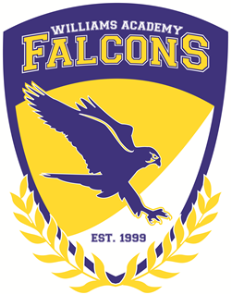 Board of Directors’ MeetingMarjorie Williams AcademySeptember 14, 2018Call to Order: Royster called to order @ 1:00Present: Roster (Chair), Williams (V. Chair), Guy, Oakes, Barnhardt, Beck, Others: AustinAbsent: NoneFor Action Items:NoneFor Information Items:UpdatesData wall –Austin explained the data trends at each grade level and how the Academy was working to close the gap in reading and math.Reading and math specialist hiredEC teacher hired to co-teachMiddle School scheduled redesigned to provide extra support and enrichment in reading and mathFunding – members encouraged to get the word out about the need of:Boxtops - Grants – donorschoose.orgAmazon wish list		Enrollment – 135 students Public Input - NoneAdjourn –Royster adjourned @ 1:53 – Williams motioned; Oakes seconded; All approvedMission Statement: The mission of Marjorie Williams Academy is to offer a stable, emotionally supportive, educational environment for children with a goal of empowering each child to achieve his or her real academic and social potential.Vision: The vision of Marjorie Williams Academy is to become a model school for academic achievement.BELIEFS:•     Academic growth of all students is the priority of the school•   Students learn best in an environment that promotes student active engagement using     a variety of strategies that accommodate diverse learning styles and intellectual levels•   Healthy, safe, orderly and caring environments promote student learning•   Parent, community, and school collaboration are vital to the success of school’s mission•   Students will develop a respect and responsibility for community through active participation in service oriented opportunities•   Opportunities and exposure to experiences beyond the school will influence students towards setting positive goals for future•   On-going and meaningful professional development is crucial to teacher growth and ability to provide quality instruction.Upcoming Events:Sept. 4 - Reading Foundations (Required for all ELA/Reading teachers)Sept. 25 - Reading Foundations (Required for all ELA/Reading teachers)Oct. 3 - OWDOct. 4-8 - Fall BreakOct. 12 - End of 9 week grading periodOct. 19 - Academic Achievement Recognition ProgramOct. 23 - Reading Foundations (Required for all ELA/Reading teachers)Oct. 26 - Picture DayOct. 30 - Reading Foundations (Required for all ELA/Reading teachers)Nov. 12 - Veterans Day HolidayNov. 13 - Reading Foundations (Required for all ELA/Reading teachers)Nov. 19-23 - Thanksgiving BreakDec. 13-19 - High School EOC TestingDec. 19 - End of 9 Week Grading Period -  ED - 12:45Dec. 20 - OWDDec. 21-Jan 1 - Christmas BreakJan 2 - OWDJan. 3 - First day 2nd SemesterJan. 16 - ED (11:15) ½ day OWDJan. 18 - Academic Achievement RecognitionJan. 21 - MLK HolidayFeb. 15 - OWDMarch 11 - OWDMarch 12 - End of 9 Week Grading PeriodMarch 22 - Academic Achievement Recognition ProgramApril 12 - ED (12:45) ½ RWDApril 13 - Prom (7-10)April 18 - ED (11:15)April 19 - OWDApril 22-26 - Spring BreakMay 15-24, 28-29 - EOG/EOC TestingMay 27 - Memorial Day HolidayMay 29 - Awards Day ED (11:15)May 30-31 - RWDJune 1 - Graduation